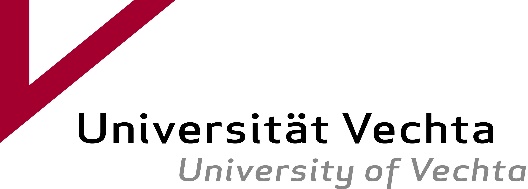 Declaration on pending or failed doctoral procedure
(according to § 6 (1) h PromO_FKII)
I hereby declare that I am not in a pending doctoral procedure at the University of Vechta or another university and that I have not definitely failed any other doctoral procedure at the University of Vechta or another German university.------------------------------------------------------------------------------------------------------(Surname, first (given) name(s))------------------------------------------------------------------------------------------------------(Date, signature)